	Agenda styrelsemöte Värmlands skidförbund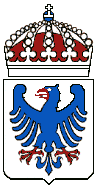 Idrottens Hus 2018-02-15 17:30Närvarande: Anders Westlund, Leif Albinsson, Eva-Lena Axelsson och Ulf LidbergMötets öppnandeUlf hälsade alla välkomnade och förklarade mötet öppnat.Godkännande av dagordningDagordningen godkändesVal av protokolljusterareLeif albinsson valdes som protokolljusterareFöregående protokollFöregående protokoll från 20171129 godkändes av mötet.KommittérapporterLängdDistriktsarrangemang Ica Cup Bollnäs Folksam i Torsby, 10 uttagningstävlingar för att kunna delta i Folksam Cup, 16 platser finns att tävla om. Det pågår en utredning kring om man kan öppna för fler. Nya unga ledare har värvats för att vara lagledare i cuperna. Värmlands längdkommittés ståndpunkt är att öppna upp för fler deltagare. VSF kommer betala anmälningsavgifterna som sedan faktureras varje klubb. Anders kontaktar Stefan Owesten gällande detta. DM har arrangerats i Ekshärad. Inspirationsföreläsningar har genomförst av Fredrik Finnskog runt om i Värmland för att stimulera aktiviteter i klubbarna.Värmlandsvästar är beställda.AlpintSnörik vinter, tävlingsprogrammen fungerar och följs. Några färre deltagar på tävlingar och träningar. Svårare att få in ideella krafter.BackeBacken är igång i Kil, nästa år är målsättningen att få igång backe i Bryngfjorden. Utmaningen är att det behövs längre backar, när man tröttnat att hoppa 10 meter utan vill ta nästa steg. Kommittén har varit på besök i Kils slalombacke (3/2) och i överenskommelse med Jörgen Tränk har det byggts en liten hoppbacke väl avgränsad med markering (slalomnät) i befintlig slalombacke. Backen tål hopp på upp till 10 meter.Vi har överlämnat de 10 paren miniskidor för gratis utlåning som VSF köpt in förra säsongen samt märkt upp backen med 4 fina skyltar där lite information finns samt kontaktuppgifter. I cafeterian bredvid kassan ligger det 200st flyers med information. Vi välkomnar så klart ALLA former av skidor till att hoppa. Jörgen har redan nu annonserat i Kils SLK:s Facebooksida. Kommer också att läggas ut på www.frykstabacken.se inom kort. Backen kommer att prepareras av pistmaskinen fortlöpande.På sportlovet tänker vi ha riktade aktiviteter i samråd med Jörgen Tränk av rutinerade ”gamla” backhoppare med provapå-verksamhet. Det kommer att värvas barn under förmiddagen till att prova på att hoppa på eftermiddagen med en backhopparmedalj till samtliga som testar.En stor ELOGE till ALLA vi mötte i Kilsanläggningen för deras positiva inställning till oss och den lilla backen.Bryngfjorden hade för lite snö så vi valde att bara lägga vårt krut på Kilsbacken detta år.SnowteamInget att rapportera då Janne inte var med på mötet.Ekonomisk rapportUtfallIngen rapport har inkommit Obetalda fakturorInget att rapporteraKommittéernas prognoserInget att rapporteraÖvriga FrågorDiskussion om hur vi kan stötta LK´s verksamhet 2017 – 2019.Nästa steg är att få in fler medlemmar till längdkommittén. Diskussion kring ersättningsnivån för unga ledare till cuperna. Anders pratar med Annika om regler och policys. En idé kan vara att anordna ett gemensamt distriktsläger för att skapa en gemensam plattform. Förberedelser inför vårting och SnowTeam våren 2018.Datum står fast (26/5) och vi jobbar utifrån detta datum. Diskussion kring upplägg och eventuella föreläsare. Beslut tas att upplägg ska kvarstå likt tidigare år. Ulf fortsätter planering via mail. Förslag om föreningsledarträff under vår/sommarDiskussion kring erfarenhetsutbyte och vilka i klubbarna som leder föreningsutveckling. Övrigt anmält under mötetVal till valberedningen till Svenska Skidförbundet för information har Ulf hanterat detta. Vid Svenska Skidförbundets skidting beslutades att titta över organisationen. Man har intervjuat  distriktordförandenrunt om i landet för att lyssna av vad det fanns för ideer och hur det fungerar idag. Nästa möteTisdag 24 april kl 17.30, i Idrottens HusAvslutningUlf tackade för visat intresse och förklarade mötet avslutatVid Protokollet:			Justeras:Eva-Lena Axelsson			Leif Albinsson	